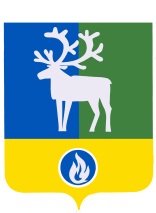 БЕЛОЯРСКИЙ РАЙОНХАНТЫ-МАНСИЙСКИЙ АВТОНОМНЫЙ ОКРУГ – ЮГРААДМИНИСТРАЦИЯ БЕЛОЯРСКОГО РАЙОНА                                                                                                                                       ПРОЕКТПОСТАНОВЛЕНИЕот  «___»   ______  2018 года						              № ___О внесении изменений в приложение к  постановлению администрации Белоярского района от 9 декабря 2013 года № 1803           П о с т а н о в л я ю:           1. Внести в приложение «Муниципальная программа Белоярского района «Развитие транспортной системы на 2014 - 2020 годы»  к постановлению администрации Белоярского района от 9 декабря 2013 года № 1803 «Об утверждении муниципальной программы Белоярского района «Развитие транспортной системы на 2014 - 2020 годы» (далее – Программа) следующие изменения:           1) позицию паспорта Программы, касающуюся финансового обеспечения  Программы, изложить в следующей редакции:           2)  пункт 1 раздела IV «Ресурсное обеспечение муниципальной программы» изложить в следующей редакции:«1. Общий объем финансирования муниципальной программы на 2014 - 2020 годы составляет –  868 019,8 тыс. рублей, в том числе: 687 483,5  тыс. рублей за счет средств бюджета Белоярского района, 180 536,3 тыс. рублей за счет средств бюджета Белоярского района, сформированного за счет средств бюджета Ханты-Мансийского автономного округа - Югры в форме субсидии. Объемы финансирования мероприятий муниципальной программы в разрезе по годам и  источникам финансирования представлены в Приложении 2 и Приложении 2.1 к муниципальной программе.»;	3) приложение 2.1 «Перечень основных мероприятий муниципальной программы, объемы и источники их финансирования» к Программе изложить в редакции согласно приложению 1 к настоящему постановлению.	2. Опубликовать настоящее постановление в газете «Белоярские вести. Официальный выпуск».           3. Настоящее постановление вступает в силу после его официального опубликования и действует до 1 января 2019 года.           4. Контроль за выполнением постановления возложить на заместителя главы Белоярского района Ващука В.А. Глава Белоярского района	  		             	                                С.П.Маненков«Финансовое          обеспечение муниципальной программыОбщий объем финансирования муниципальной программы на 2014 – 2020 годы составит –  868 019,8 тыс. рублей, в том числе:бюджет Ханты-Мансийского автономного округа - Югры  -  180 536,3 тыс. рублей, из них:2014 год – 20 602,7 тыс.  рублей;2015 год – 18 518,4 тыс. рублей;2016 год – 49 131,5 тыс. рублей;2017 год – 16 262,9  тыс. рублей;2018 год – 45 855,0 тыс. рублей;2019 год – 15 082,9 тыс. рублей;2020 год – 15 082,9 тыс. рублей;бюджет Белоярского района – 687 483,5 тыс. рублей, из них:2014 год – 91 732,6 тыс. рублей;2015 год – 98 482,9 тыс. рублей;2016 год – 107 654,9 тыс. рублей;2017 год – 105 533,0 тыс. рублей;2018 год – 113 593,4 тыс. рублей;2019 год – 84 362,2 тыс. рублей;2020 год – 86 124,5 тыс. рублей.»;